Mrs. Daniel’s Newsletter  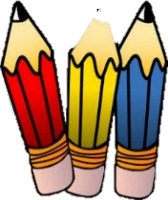 Mrs. Daniel’s Newsletter  Mrs. Daniel’s Newsletter  Mrs. Daniel’s Newsletter  Mrs. Daniel’s Newsletter  March 15-19, 2021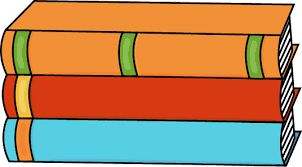 Vocabulary, Spelling (un-, re-, pre-, dis-), Grammar (singular and plural pronouns), Reading Skills (cause and effect) Tests on FridayMarch 15-19, 2021Vocabulary, Spelling (un-, re-, pre-, dis-), Grammar (singular and plural pronouns), Reading Skills (cause and effect) Tests on FridayMarch 15-19, 2021Vocabulary, Spelling (un-, re-, pre-, dis-), Grammar (singular and plural pronouns), Reading Skills (cause and effect) Tests on FridayMarch 15-19, 2021Vocabulary, Spelling (un-, re-, pre-, dis-), Grammar (singular and plural pronouns), Reading Skills (cause and effect) Tests on FridayMarch 15-19, 2021Vocabulary, Spelling (un-, re-, pre-, dis-), Grammar (singular and plural pronouns), Reading Skills (cause and effect) Tests on FridayStory: “Carl the Complainer” by Michelle KnudsenPhonics/Fluency:prefixesun-, re-, pre-, dis-Text-Based Comprehension:cause and effect, visualizeGrammar: 
singular and plural pronounsStory: “Carl the Complainer” by Michelle KnudsenPhonics/Fluency:prefixesun-, re-, pre-, dis-Text-Based Comprehension:cause and effect, visualizeGrammar: 
singular and plural pronounsSelection Vocabulary Words (Students will be tested on these): annoy – to bother or make someone feel upset or angrycomplain – to say that you are unhappy about somethingmumbles – speaking too quietly to be heardP.M. – letters that mean afternoon; P stands for post and M stands for Meridian which means “after midday”shrugs – to raise shoulders briefly to show you are not interested or do not knowsignature – a way to sign your name                              Amazing Words                concern, persuade, pellets, pollute,                contribute, fragile, litter, releaseSelection Vocabulary Words (Students will be tested on these): annoy – to bother or make someone feel upset or angrycomplain – to say that you are unhappy about somethingmumbles – speaking too quietly to be heardP.M. – letters that mean afternoon; P stands for post and M stands for Meridian which means “after midday”shrugs – to raise shoulders briefly to show you are not interested or do not knowsignature – a way to sign your name                              Amazing Words                concern, persuade, pellets, pollute,                contribute, fragile, litter, releaseSelection Vocabulary Words (Students will be tested on these): annoy – to bother or make someone feel upset or angrycomplain – to say that you are unhappy about somethingmumbles – speaking too quietly to be heardP.M. – letters that mean afternoon; P stands for post and M stands for Meridian which means “after midday”shrugs – to raise shoulders briefly to show you are not interested or do not knowsignature – a way to sign your name                              Amazing Words                concern, persuade, pellets, pollute,                contribute, fragile, litter, releaseImportant Dates: 3/16- STEAM Zoom night @6p.m.3/26-Special Snack/Spirit Day3/29&3/30- e-learning days    3/31-4/2 Spring BreakImportant Dates: 3/16- STEAM Zoom night @6p.m.3/26-Special Snack/Spirit Day3/29&3/30- e-learning days    3/31-4/2 Spring BreakTopic 11: 3-digit We are beginning Topic 11 on 3-digit addition. Please help your child practice this skill each night at home in his/her homework packet.Homework Note: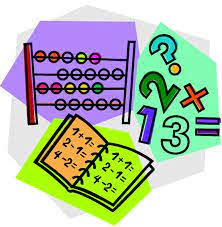 Please make sure to work with your child on his/herhomework each night. The packet includes reviewactivities that will help your child each day in class.Topic 11: 3-digit We are beginning Topic 11 on 3-digit addition. Please help your child practice this skill each night at home in his/her homework packet.Homework Note:Please make sure to work with your child on his/herhomework each night. The packet includes reviewactivities that will help your child each day in class.Topic 11: 3-digit We are beginning Topic 11 on 3-digit addition. Please help your child practice this skill each night at home in his/her homework packet.Homework Note:Please make sure to work with your child on his/herhomework each night. The packet includes reviewactivities that will help your child each day in class.Spelling Words:Spelling Words:Spelling Words:Spelling Words:Spelling Words:unsafepreheatrerundisappearunlockdiscolordisappearunlockdiscolorrewindunpackunplugregrouppreschooldisagree